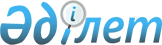 О внесении изменений и дополнения в решение Зайсанского районного маслихата от 20 декабря 2016 года № 9-1 "О бюджете Зайсанского района на 2017-2019 годы"Решение Зайсанского районного маслихата Восточно-Казахстанской области от 28 марта 2017 года № 11-4. Зарегистрировано Департаментом юстиции Восточно-Казахстанской области 3 апреля 2017 года № 4920      Примечание РЦПИ.

      В тексте документа сохранена пунктуация и орфография оригинала.

      В соответствии со статьей 106, пунктом 5 статьи 109 Бюджетного Кодекса Республики Казахстан от 4 декабря 2008 года, подпунктом 1) пункта 1 статьи 6 Закона Республики Казахстан от 23 января 2001 года "О местном государственном управлении и самоуправлении в Республике Казахстан", решением Восточно-Казахстанского областного маслихата от 10 марта 2017 года № 9/98-VI "О внесении изменений и дополнений в решение Восточно-Казахстанского областного маслихата от 9 декабря 2016 года № 8/75-VІ "Об областном бюджете на 2017-2019 годы" (зарегистрировано в Реестре государственной регистрации нормативных правовых актов за номером 4912) Зайсанский районный маслихат РЕШИЛ:

      1. Внести в решение Зайсанского районного маслихата "О бюджете Зайсанского района на 2017-2019 годы" от 20 декабря 2016 года № 9-1 (зарегистрировано в Реестре государственной регистрации нормативных правовых актов за номером 4810, опубликовано в районной газете "Достык" от 18 января 2017 года за № 4) следующие изменения и дополнение:

      Пункт 1 изложить в новой редакции:

      "1. Утвердить районный бюджет на 2017-2019 годы согласно приложениям 1, 2 и 3 соответственно, в том числе на 2017 год в следующих объемах: 

      1) доходы – 6661929,9 тысяч тенге, в том числе:

      налоговые поступления - 1343130 тысяч тенге;

      неналоговые поступления – 70419 тысяч тенге;

      поступления от продажи основного капитала – 66377 тысяч тенге;

      поступления трансфертов - 5182066,9 тысяч тенге;

      2) затраты – 6707841,1 тысяч тенге;

      3) чистое бюджетное кредитование – 25785 тысяч тенге, в том числе:

      бюджетные кредиты – 34035 тысяч тенге;

      погашение бюджетных кредитов – 8250 тысяч тенге;

      4) сальдо по операциям с финансовыми активами –0 тысяч тенге;

      5) дефицит (профицит) бюджета – -71633,2 тысяч тенге;

      6) финансирование дефицита (использование профицита) бюджета – 71633,2 тысяч тенге;

      поступление займов – 34035 тысяч тенге;

      погашение займов – 8250 тысяч тенге;

      используемые остатки бюджетных средств – 45848,2 тысяч тенге.";

      пункт 7 изложить в новой редакции:

      "7. Учесть, что в районном бюджете на 2017 год предусмотрены трансферты из областного бюджета в сумме 429828,9 тысяч тенге, согласно приложению 5.";

      пункт 8 изложить в новой редакции:

      "8.Учесть, что в районном бюджете на 2017 год предусмотрены трансферты из республиканского бюджета и Национального фонда в сумме 2002852 тысяч тенге, согласно приложению 6.";

      дополнить пунктом 11-1 следующего содержания:

      "11-1.Используемые остатки бюджетных средств 45848,2 тысяч тенге распределить согласно приложению 9 к настоящему решению.";

      приложения 1, 5, 6, 7, 8 решения районного маслихата от 20 декабря 2016 года № 9-1 изложить в новой редакции согласно приложениям 1, 2, 3, 4, 5 к настоящему решению. Названное решение дополнить приложением 9 согласно приложения 6 данного решения.

      2. Настоящее решение вводится в действие с 1 января 2017 года

      

 Бюджет района на 2017 год Трансферты областного бюджета на 2017 год Трансферты республиканского бюджета и национального фонда на 2017 год Бюджетные программы города районного значения, сельских округов на 2017 год      тыс. тенге

 Трансферты органам местного самоуправления на 2017 год  Используемые остатки бюджетных средств
					© 2012. РГП на ПХВ «Институт законодательства и правовой информации Республики Казахстан» Министерства юстиции Республики Казахстан
				
      Председатель сессии

Б. Тлеужанов

      Секретарь районного маслихата

Д. Ыдырышев 
Приложение 1 
к решению Зайсанского 
районного Маслихата 
от 28 марта 2017 года за № 11-4 Приложение 1 
к решению Зайсанского 
районного Маслихата 
от 20 декабря 2016 года за № 9-1Категория

Категория

Категория

Категория

Сумма (тыс. тенге)

Класс

Класс

Класс

Сумма (тыс. тенге)

Подкласс

Подкласс

Сумма (тыс. тенге)

Наименование

Сумма (тыс. тенге)

I. ДОХОДЫ

6661992,9

1

Налоговые поступления

1343130

01

Подоходный налог

310301

2

Индивидуальный подоходный налог

310301

03

Социальный налог

240674

1

Социальный налог

240674

04

Налоги на собственность

751670

1

Налоги на имущество

678360

3

Земельный налог

7750

4

Налог на транспортные средства

62300

5

Единый земельный налог

3260

05

Внутренние налоги на товары, работы и услуги

35100

2

Акцизы

3300

3

Поступления за использование природных и других ресурсов 

7200

4

Сборы за ведение предпринимательской и профессиональной деятельности

24600

08

Обязательные платежи, взимаемые за совершение юридически значимых действий и (или) выдачу документов уполномоченными на то государственными органами или должностными лицами

5385

1

Государственная пошлина

5385

2

Неналоговые поступления

70419

01

Доходы от государственной собственности

3642

5

Доходы от аренды имущества, находящегося в государственной собственности

3500

7

Вознаграждения по кредитам, выданным из государственного бюджета

142

06

Прочие неналоговые поступления

66777

1

Прочие неналоговые поступления

66777

3

Поступления от продажи основного капитала

66377

03

Продажа земли и нематериальных активов

66377

1

Продажа земли 

66377

4

Поступления трансфертов

5182066,9

02

Трансферты из вышестоящих органов государственного управления

5182066,9

2

Трансферты из областного бюджета

5182066,9

Функциональная группа

Функциональная группа

Функциональная группа

Функциональная группа

Функциональная группа

Сумма (тыс.тенге)

Функциональная подгруппа

Функциональная подгруппа

Функциональная подгруппа

Функциональная подгруппа

Сумма (тыс.тенге)

Администратор бюджетных программ

Администратор бюджетных программ

Администратор бюджетных программ

Сумма (тыс.тенге)

Программа

Программа

Сумма (тыс.тенге)

Наименование

Сумма (тыс.тенге)

II.ЗАТРАТЫ

6707841,1

1

Государственные услуги общего характера

405683,4

1

Представительные, исполнительные и другие органы, выполняющие общие функции государственного управления

288573,1

112

Аппарат маслихата района (города областного значения)

18194

001

Услуги по обеспечению деятельности маслихата района (города областного значения)

17859

003

Капитальные расходы государственного органа 

335

122

Аппарат акима района (города областного значения)

100769

001

Услуги по обеспечению деятельности акима района (города областного значения)

98436

003

Капитальные расходы государственного органа 

2333

123

Аппарат акима района в городе, города районного значения, поселка, села, сельского округа

169610,1

001

Услуги по обеспечению деятельности акима района в городе, города районного значения, поселка, села, сельского округа

162850,1

022

Капитальные расходы государственного органа 

6760

2

Финансовая деятельность

7700

459

Отдел экономики и финансов района (города областного значения)

7700

003

Проведение оценки имущества в целях налогообложения

1400

010

Приватизация, управление коммунальным имуществом, постприватизационная деятельность и регулирование споров, связанных с этим 

6300

9

Прочие государственные услуги общего характера

109410,3

454

Отдел предпринимательства и сельского хозяйства района (города областного значения)

25772

001

Услуги по реализации государственной политики на местном уровне в области развития предпринимательства и сельского хозяйства

25512

007

Капитальные расходы государственного органа 

260

459

Отдел экономики и финансов района (города областного значения)

29313

001

Услуги по реализации государственной политики в области формирования и развития экономической политики, государственного планирования, исполнения бюджета и управления коммунальной собственностью района (города областного значения)

29113

015

Капитальные расходы государственного органа 

200

495

Отдел архитектуры, строительства, жилищно-коммунального хозяйства, пассажирского транспорта и автомобильных дорог района (города областного значения)

54325,3

001

Услуги по реализации государственной политики на местном уровне в области архитектуры, строительства, жилищно-коммунального хозяйства, пассажирского транспорта и автомобильных дорог 

54075,3

003

Капитальные расходы государственного органа 

250

2

Оборона

21807

1

Военные нужды

16908

122

Аппарат акима района (города областного значения)

16908

005

Мероприятия в рамках исполнения всеобщей воинской обязанности

16908

2

Организация работы по чрезвычайным ситуациям

4899

122

Аппарат акима района (города областного значения)

4899

006

Предупреждение и ликвидация чрезвычайных ситуаций масштаба района (города областного значения)

1905

007

Мероприятия по профилактике и тушению степных пожаров районного (городского) масштаба, а также пожаров в населенных пунктах, в которых не созданы органы государственной противопожарной службы

2994

3

Общественный порядок, безопасность, правовая, судебная, уголовно-исполнительная деятельность

5234,8

9

Прочие услуги в области общественного порядка и безопасности

5234,8

495

Отдел архитектуры, строительства, жилищно-коммунального хозяйства, пассажирского транспорта и автомобильных дорог района (города областного значения)

5234,8

019

Обеспечение безопасности дорожного движения в населенных пунктах

5234,8

4

Образование

2708911,3

1

Дошкольное воспитание и обучение

258163

464

Отдел образования района (города областного значения)

258163

009

Обеспечение деятельности организаций дошкольного воспитания и обучения

63383

040

Реализация государственного образовательного заказа в дошкольных организациях образования

194780

2

Начальное, основное среднее и общее среднее образование

2303425,3

464

Отдел образования района (города областного значения)

2254732,3

003

Общеобразовательное обучение

2176324,3

006

Дополнительное образование для детей

78408

465

Отдел физической культуры и спорта района (города областного значения)

48693

017

Дополнительное образование для детей и юношества по спорту

48693

9

Прочие услуги в области образования

147323

464

Отдел образования района (города областного значения)

147323

001

Услуги по реализации государственной политики на местном уровне в области образования 

9063

004

Информатизация системы образования в государственных учреждениях образования района (города областного значения)

200

005

Приобретение и доставка учебников, учебно-методических комплексов для государственных учреждений образования района (города областного значения)

38893

015

Ежемесячная выплата денежных средств опекунам (попечителям) на содержание ребенка-сироты (детей-сирот), и ребенка (детей), оставшегося без попечения родителей

19816

022

Выплата единовременных денежных средств казахстанским гражданам, усыновившим (удочерившим) ребенка (детей)-сироту и ребенка (детей), оставшегося без попечения родителей

511

067

Капитальные расходы подведомственных государственных учреждений и организаций

78840

6

Социальная помощь и социальное обеспечение

416099

1

Социальное обеспечение

106873

451

Отдел занятости и социальных программ района (города областного значения)

106873

005

Государственная адресная социальная помощь

20000

016

Государственные пособия на детей до 18 лет

36500

025

Внедрение обусловленной денежной помощи по проекту "Өрлеу"

50373

2

Социальная помощь

260987

451

Отдел занятости и социальных программ района (города областного значения)

260987

002

Программа занятости

126157

004

Оказание социальной помощи на приобретение топлива специалистам здравоохранения, образования, социального обеспечения, культуры, спорта и ветеринарии в сельской местности в соответствии с законодательством Республики Казахстан

9095

006

Оказание жилищной помощи

2519

007

Социальная помощь отдельным категориям нуждающихся граждан по решениям местных представительных органов

45919

014

Оказание социальной помощи нуждающимся гражданам на дому

52781

017

Обеспечение нуждающихся инвалидов обязательными гигиеническими средствами и предоставление услуг специалистами жестового языка, индивидуальными помощниками в соответствии с индивидуальной программой реабилитации инвалида

8700

023

Обеспечение деятельности центров занятости населения

15816

9

Прочие услуги в области социальной помощи и социального обеспечения

48239

451

Отдел занятости и социальных программ района (города областного значения)

48239

001

Услуги по реализации государственной политики на местном уровне в области обеспечения занятости и реализации социальных программ для населения

28183

011

Оплата услуг по зачислению, выплате и доставке пособий и других социальных выплат

2000

021

Капитальные расходы государственного органа

4300

050

Реализация Плана мероприятий по обеспечению прав и улучшению качества жизни инвалидов в Республике Казахстан на 2012 – 2018 годы

13756

7

Жилищно-коммунальное хозяйство

1630835,4

1

Жилищное хозяйство

1024189,3

464

Отдел образования района (города областного значения)

2656

026

Ремонт объектов городов и сельских населенных пунктов в рамках Программы развития продуктивной занятости и массового предпринимательства

2656

495

Отдел архитектуры, строительства, жилищно-коммунального хозяйства, пассажирского транспорта и автомобильных дорог района (города областного значения)

1021533,3

007

Проектирование и (или) строительство, реконструкция жилья коммунального жилищного фонда

818013,2

008

Организация сохранения государственного жилищного фонда

7134

033

Проектирование, развитие и (или) обустройство инженерно-коммуникационной инфраструктуры

196386,1

2

Коммунальное хозяйство

570091,8

495

Отдел архитектуры, строительства, жилищно-коммунального хозяйства, пассажирского транспорта и автомобильных дорог района (города областного значения)

570091,8

014

Развитие системы водоснабжения и водоотведения

100000

016

Функционирование системы водоснабжения и водоотведения

57973

058

Развитие системы водоснабжения и водоотведения в сельских населенных пунктах

412118,8

3

Благоустройство населенных пунктов

36554,3

123

Аппарат акима района в городе, города районного значения, поселка, села, сельского округа

36054,3

008

Освещение улиц населенных пунктов

23741

009

Обеспечение санитарии населенных пунктов

12113,3

010

Содержание мест захоронений и погребение безродных

200

495

Отдел архитектуры, строительства, жилищно-коммунального хозяйства, пассажирского транспорта и автомобильных дорог района (города областного значения)

500

031

Обеспечение санитарии населенных пунктов

500

8

Культура, спорт, туризм и информационное пространство

391096,7

1

Деятельность в области культуры

130939

455

Отдел культуры и развития языков района (города областного значения)

130939

003

Поддержка культурно-досуговой работы

130939

2

Спорт

192426,3

465

Отдел культуры физической культуры и спорта района (города областного значения)

192426,3

001

Услуги по реализации государственной политики на местном уровне в сфере физической культуры и спорта

8207

004

Капитальные расходы государственного органа

380

005

Развитие массового спорта и национальных видов спорта 

144808,3

006

Проведение спортивных соревнований на районном (города областного значения) уровне

5200

007

Подготовка и участие членов сборных команд района (города областного значения) по различным видам спорта на областных спортивных соревнованиях

12900

032

Капитальные расходы подведомственных государственных учреждений и организаций

20931

3

Информационное пространство

29783,4

455

Отдел культуры и развития языков района (города областного значения)

23083,4

006

Функционирование районных (городских) библиотек

22783,4

007

Развитие государственного языка и других языков народа Казахстана

300

456

Отдел внутренней политики района (города областного значения)

6700

002

Услуги по проведению государственной информационной политики

6700

9

Прочие услуги по организации культуры, спорта, туризма и информационного пространства

37948

455

Отдел культуры и развития языков района (города областного значения)

9212

001

Услуги по реализации государственной политики на местном уровне в области развития языков и культуры

9212

456

Отдел внутренней политики района (города областного значения)

28736

001

Услуги по реализации государственной политики на местном уровне в области информации, укрепления государственности и формирования социального оптимизма граждан

19528

003

Реализация мероприятий в сфере молодежной политики

8898

006

Капитальные расходы государственного органа 

200

032

Капитальные расходы подведомственных государственных учреждений и организаций

110

10

Сельское, водное, лесное, рыбное хозяйство, особо охраняемые природные территории, охрана окружающей среды и животного мира, земельные отношения

201829

1

Сельское хозяйство

173776

473

Отдел ветеринарии района (города областного значения)

173776

001

Услуги по реализации государственной политики на местном уровне в сфере ветеринарии

34777

003

Капитальные расходы государственного органа

5300

007

Организация отлова и уничтожения бродячих собак и кошек

1300

008

Возмещение владельцам стоимости изымаемых и уничтожаемых больных животных, продуктов и сырья животного происхождения

29133

009

Проведение ветеринарных мероприятий по энзоотическим болезням животных

18682

011

Проведение противоэпизоотических мероприятий

84584

6

Земельные отношения

21072

463

Отдел земельных отношений района (города областного значения)

21072

001

Услуги по реализации государственной политики в области регулирования земельных отношений на территории района (города областного значения)

12303

002

Работы по переводу сельскохозяйственных угодий из одного вида в другой

5500

006

Землеустройство, проводимое при установлении границ районов, городов областного значения, районного значения, сельских округов, поселков, сел

3069

007

Капитальные расходы государственного органа 

200

9

Прочие услуги в области сельского, водного, лесного, рыбного хозяйства, охраны окружающей среды и земельных отношений

6981

459

Отдел экономики и финансов района (города областного значения)

6981

099

Реализация мер по оказанию социальной поддержки специалистов

6981

11

Промышленность, архитектурная, градостроительная и строительная деятельность

8287

2

Архитектурная, градостроительная и строительная деятельность

8287

495

Отдел архитектуры, строительства, жилищно-коммунального хозяйства, пассажирского транспорта и автомобильных дорог района (города областного значения)

8287

005

Разработка схем градостроительного развития территории района и генеральных планов населенных пунктов

8287

12

Транспорт и коммуникации

104056,9

1

Автомобильный транспорт

63931,9

123

Аппарат акима района в городе, города районного значения, поселка, села, сельского округа

34811,9

013

Обеспечение функционирования автомобильных дорог в городах районного значения, поселках, селах, сельских округах

34811,9

495

Отдел архитектуры, строительства, жилищно-коммунального хозяйства, пассажирского транспорта и автомобильных дорог района (города областного значения)

29120

023

Обеспечение функционирования автомобильных дорог

29120

9

Прочие услуги в сфере транспорта и коммуникаций

40125

495

Отдел архитектуры, строительства, жилищно-коммунального хозяйства, пассажирского транспорта и автомобильных дорог района (города областного значения)

40125

024

Организация внутрипоселковых (внутригородских), пригородных и внутрирайонных общественных пассажирских перевозок

40125

13

Прочие

681273,6

9

Прочие

681273,6

123

Аппарат акима района в городе, города районного значения, поселка, села, сельского округа

18998,6

040

Реализация мер по содействию экономическому развитию регионов в рамках Программы развития регионов до 2020 года

18998,6

459

Отдел экономики и финансов района (города областного значения)

29596

012

Резерв местного исполнительного органа района (города областного значения) 

29596

464

Отдел образования района (города областного значения)

3603

041

Реализация мер по содействию экономическому развитию регионов в рамках Программы развития регионов до 2020 года

3603

495

Отдел архитектуры, строительства, жилищно-коммунального хозяйства, пассажирского транспорта и автомобильных дорог района (города областного значения)

629076

044

Развитие инженерной инфраструктуры в рамках Программы развития регионов до 2020 года

629076

14

Обслуживание долга

142

1

Обслуживание долга

142

459

Отдел экономики и финансов района (города областного значения)

142

021

Обслуживание долга местных исполнительных органов по выплате вознаграждений и иных платежей по займам из областного бюджета

142

15

Трансферты

132585

1

Трансферты

132585

459

Отдел экономики и финансов района (города областного значения)

132585

006

Возврат неиспользованных (недоиспользованных) целевых трансфертов

665,7

051

Трансферты органам местного самоуправления 

131917,5

054

Возврат сумм неиспользованных (недоиспользованных) целевых трансфертов, выделенных из республиканского бюджета за счет целевого трансферта из Национального фонда Республики Казахстан

1,8

III.ЧИСТОЕ БЮДЖЕТНОЕ КРЕДИТОВАНИЕ

25785

Бюджетные кредиты

34035

10

Сельское, водное, лесное, рыбное хозяйство, особо охраняемые природные территории, охрана окружающей среды и животного мира, земельные отношения

34035

9

Прочие услуги в области сельского, водного, лесного, рыбного хозяйства, охраны окружающей среды и земельных отношений

34035

459

Отдел экономики и финансов района (города областного значения)

34035

018

Бюджетные кредиты для реализации мер социальной поддержки специалистов

34035

5

Погашение бюджетных кредитов

8250

01

Погашение бюджетных кредитов

8250

1

Погашение бюджетных кредитов, выданных из государственного бюджета

8250

IV. CАЛЬДО ПО ОПЕРАЦИЯМ С ФИНАНСОВЫМИ АКТИВАМИ

0

Приобретение финансовых активов

0

Поступления от продажи финансовых активов государства

0

V.ДЕФИЦИТ (ПРОФИЦИТ) БЮДЖЕТА

-71633,2

VI.ФИНАНСИРОВАНИЕ ДЕФИЦИТА (ИСПОЛЬЗОВАНИЕ ПРОФИЦИТА) БЮДЖЕТА

71633,2

7

Поступление займов

34035

01

Внутренние государственные займы

34035

2

Договоры займа

34035

16

Погашение займов

8250

1

Погашение займов

8250

459

Отдел экономики и финансов района (города областного значения)

8250

005

Погашение долга местного исполнительного органа перед вышестоящим бюджетом

8250

8

Используемые остатки бюджетных средств

45848,2

01

Остатки бюджетных средств

45848,2

1

Свободные остатки бюджетных средств

45848,2

Приложение 2 
к решению Зайсанского 
районного Маслихата 
от 28 марта 2017 года за № 11-4Приложение 5 
к решению Зайсанского 
районного маслихата 
от 20 декабря 2016 года № 9-1№ п/п

Наименование

Суммы расходов (тыс тенге)

1

На социальную помощь отдельным категориям нуждающихся граждан

101644

2

Для перехода на новую модель оплаты труда гражданских служащих, финансируемых из местных бюджетов, а также выплаты им ежемесячной надбавки за особые условия труда к должностным окладам

57252

3

Возмещение владельцам стоимости изымаемых и уничтожаемых больных животных, продуктов и сырья животного происхождения

29133

4

Применение ветеринарных препаратов

18652

5

Временное хранение ветеринарных препаратов

30

6

На развитие инженерной инфраструктуры в рамках Программы развития регионов до 2020 года

157446

7

На реализацию мероприятий в рамках Программы развития продуктивной занятости и массового предпринимательства

11086

8

На командировочные расходы учителям языковых дисциплин

9976

9

На приобретение учебников и учебно-методической литературы

3901

10

Развитие системы водоснабжения и водоотведения в сельских населенных пунктах

40708,9

Всего

429828,9

Приложение 3 
к решению Зайсанского 
районного Маслихата 
от 28 марта 2017 года за № 11-4 Приложение 6 
к решению Зайсанского 
районного маслихата 
от 20 декабря 2016 года № 9-1 № п/п

Наименование

Суммы расходов (тыс тенге)

1

На реализацию мероприятий, направленных на развитие рынка труда, в рамках Программы развития продуктивной занятости и массового предпринимательства

17063

2

На внедрение обусловленной денежной помощи по проекту "Өрлеу"

29073

3

На реализацию Плана мероприятий по обеспечению прав и улучшению качества жизни инвалидов в Республике Казахстан на 2012-2018 годы

13756

4

На доплату учителям, прошедшим стажировку по языковым курсам и на доплату учителям за замещение на период обучения основного сотрудника

6844

5

Развитие системы водоснабжения и водоотведения

100000

6

Развитие системы водоснабжения и водоотведения в сельских населенных пунктах

366380

7

На развитие инженерной инфраструктуры в рамках Программы развития регионов до 2020 года

471630

8

Проектирование и (или) строительство, реконструкция жилья коммунального жилищного фонда

807106

9

Проектирование, развитие и (или) обустройство инженерно-коммуникационной инфраструктуры

191000

Итого

2002852

Приложение 4 
к решению Зайсанского 
районного маслихата 
от 28 марта 2017 года № 11-4 Приложение 7 
к решению Зайсанского 
районного маслихата 
от 20 декабря 2016 года № 9-1Наименование городских, сельских округов

Услуги по обеспечению деятельности акима района в городе, города районного значения, поселка, села, сельского округа

Освещение улиц населенных пунктов

Обеспечение санитарии населенных пунктов

Содержание мест захоронений и погребение безродных

001

008

009

010

Аким города Зайсан

34652

13766

200

Аким Айнабулакского сельского округа

15468,8

1505

1110,1

Аким Биржанского сельского округа

15094

1200

Аким Дайырского сельского округа

17546,9

1617

2161,6

Аким Карабулакского сельского округа

14681,3

1894

800

Аким Каратальского сельского округа

18450

642

1546

Аким Кенсайского сельского округа

16444,3

1300

2683,6

Аким Сартерекского сельского округа

15568,3

932

3160

Аким Шиликтинского сельского округа

14944,5

885

652

Всего

162850,1

23741

12113,3

200

продолжение таблицы:

Наименование городских, сельских округов

Услуги по обеспечению деятельности акима района в городе, города районного значения, поселка, села, сельского округа

Освещение улиц населенных пунктов

Обеспечение санитарии населенных пунктов

001

008

009

Аким города Зайсан

34652

13766

Аким Айнабулакского сельского округа

15468,8

1505

1110,1

Аким Биржанского сельского округа

15094

1200

Аким Дайырского сельского округа

17546,9

1617

2161,6

Аким Карабулакского сельского округа

14681,3

1894

800

Аким Каратальского сельского округа

18450

642

1546

Аким Кенсайского сельского округа

16444,3

1300

2683,6

Аким Сартерекского сельского округа

15568,3

932

3160

Аким Шиликтинского сельского округа

14944,5

885

652

Всего

162850,1

23741

12113,3

Приложение 5 
к решению Зайсанского 
районного маслихата 
от 28 марта 2017 года № 11-4 Приложение 8 
к решению Зайсанского 
районного маслихата 
от 20 декабря 2016 года № 9-1 № п/п

Наименование городских, сельских округов

Сумма (тыс тенге)

1

Аким города Зайсан

102864

2

Аким Айнабулакского сельского округа

4338,5

3

Аким Биржанского сельского округа 

1692

4

Аким Дайырского сельского округа

4028

5

Аким Карабулакского сельского округа 

3167

6

Аким Каратальского сельского округа

5663

7

Аким Кенсайского сельского округа

3796

8

Аким Сартерекского сельского округа

3179

9

Аким Шиликтинского сельского округа

3190

Жиыны

131917,5

Приложение 6 
к решению Зайсанского 
районного маслихата 
от 28 марта 2017 года №11-4Приложение 9 
к решению Зайсанского 
районного маслихата 
от 20 декабря 2016 года № 9-1Категория

Категория

Категория

Категория

Категория

Сумма (тысяч тенге)

Класс

Класс

Класс

Класс

Сумма (тысяч тенге)

Подкласс

Подкласс

Подкласс

Сумма (тысяч тенге)

Программа

Программа

Сумма (тысяч тенге)

Наименование

Сумма (тысяч тенге)

4

Образование

25814,2

2

Начальное, основное среднее и общее среднее образование

25814,2

464

Отдел образования района (города областного значения)

25814,2

003

Общеобразовательное обучение

25814,2

15

Трансферты

20034

1

Трансферты

20034

459

Отдел экономики и финансов района (города областного значения)

20034

006

Возврат неиспользованных (недоиспользованных) целевых трансфертов

665,7

051

Трансферты органам местного самоуправления 

19366,5

054

Возврат сумм неиспользованных (недоиспользованных) целевых трансфертов, выделенных из республиканского бюджета за счет целевого трансферта из Национального фонда Республики Казахстан

1,8

Итого

45848,2

